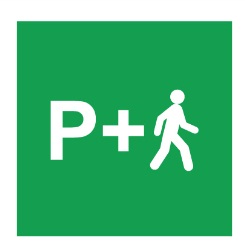 Dear Parents / Carers,As you may be aware, we are working very hard to try to reduce congestion at the school gates and encourage more of our pupils to walk or scoot to school. We hope that by doing this, the school gates will be a safer place, encouraging more families to walk to school and cleaning up the air quality in the process.We understand that not all children are able to walk the whole way to school, due to distance, parental work commitments or a variety of other reasons. One way we hope to help you take part in this initiative is by setting up a Park and Stride scheme. This is a simple initiative, where parents and carers are encouraged to park their car approximately a 10 minute walk away from school and then walk the rest of the way with their children.We would like all parents to park [at/in (enter name of designated locationhere)] and walk the rest of the way to school at least one day a week (ideally more). If for some reason this is not a suitable parking location, we encourage you to choose a more appropriate place 10 minutes away from the school gates and walk the rest of the way.If you have any queries regarding the Park and Stride parking point, please don’thesitate to come in and speak to [enter the name of the school champion].Thank you for your continuing support.[Head Teacher]